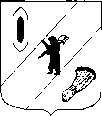 АДМИНИСТРАЦИЯ  ГАВРИЛОВ-ЯМСКОГОМУНИЦИПАЛЬНОГО  РАЙОНАПОСТАНОВЛЕНИЕ24.04.2023   № 402О признании утратившими силу отдельных постановленийАдминистрации Гаврилов-Ямского муниципального районаВ соответствии с Федеральным законом от 27.07.2010 № 210-ФЗ «Об организации предоставления государственных и муниципальных услуг», руководствуясь статьей 26 Устава Гаврилов-Ямского муниципального района Ярославской области,АДМИНИСТРАЦИЯ  МУНИЦИПАЛЬНОГО  РАЙОНА  ПОСТАНОВЛЯЕТ:1. Признать утратившими силу:- постановление Администрации Гаврилов-Ямского муниципального района от 13.08.2018  № 934  «Об утверждении административного регламента предоставления муниципальной услуги «Исполнение запросов пользователей – физических и юридических лиц по архивным документам»;- постановление Администрации Гаврилов-Ямского муниципального района от 02.12.2019 № 1314 «О внесении изменений в постановление Администрации Гаврилов-Ямского муниципального района от 13.08.2018  №934;- постановление Администрации Гаврилов-Ямского муниципального района от 06.12.2021 № 990 «О внесении изменений в постановление Администрации Гаврилов-Ямского муниципального района от 13.08.2018  №934;- постановление Администрации Гаврилов-Ямского муниципального района от 11.05.2022 № 344 «О внесении изменений в постановление Администрации Гаврилов-Ямского муниципального района от 13.08.2018  №934;- постановление Администрации Гаврилов-Ямского муниципального района от 05.08.2019 № 857 «Об утверждении Административного регламента предоставления муниципальной услуги «Обеспечение доступа к архивным документам (копиям) и справочно-поисковым средствам».     2. Контроль за исполнением постановления возложить на руководителя аппарата Администрации Гаврилов-Ямского муниципального района Звереву М.А. 3. Постановление опубликовать в районной массовой газете «Гаврилов-Ямский вестник» и разместить на официальном сайте Администрации Гаврилов-Ямского муниципального района.4. Постановление вступает в силу с момента официального опубликования.Глава Гаврилов-Ямскогомуниципального района                                                            А.Б. Сергеичев